
SPISAK SUDSKIH TUMAČA ZA GRAD ŠID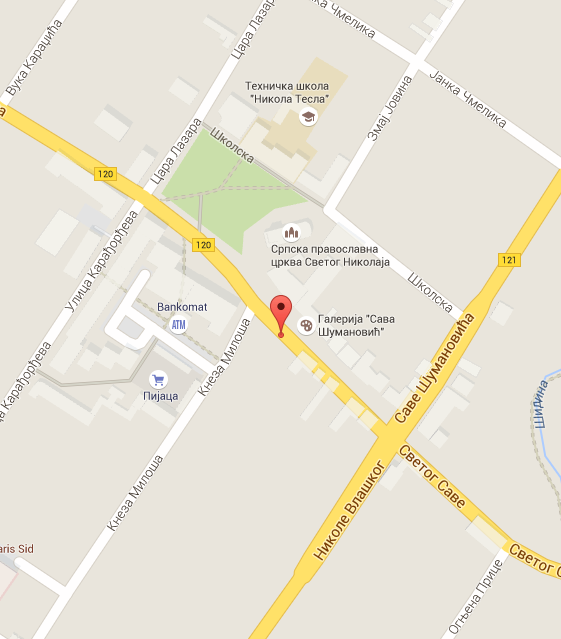 Sudski tumač za engleski jezik Šid
Sudski tumač za hebrejski jezik Šid
Sudski tumač za nemački jezik Šid
Sudski tumač za persijski jezik Šid
Sudski tumač za francuski jezik Šid
Sudski tumač za hrvatski jezik Šid
Sudski tumač za italijanski jezik Šid
Sudski tumač za japanski jezik Šid
Sudski tumač za ruski jezik Šid
Sudski tumač za latinski jezik Šid
Sudski tumač za norveški jezik Šid
Sudski tumač za mađarski jezik Šid
Sudski tumač za švedski jezik Šid
Sudski tumač za makedonski jezik Šid
Sudski tumač za španski jezik Šid
Sudski tumač za pakistanski jezik Šid
Sudski tumač za kineski jezik Šid
Sudski tumač za znakovni jezik ŠidSudski tumač za bosanski jezik Šid
Sudski tumač za poljski jezik Šid
Sudski tumač za arapski jezik Šid
Sudski tumač za portugalski jezik Šid
Sudski tumač za albanski jezik Šid
Sudski tumač za romski jezik Šid
Sudski tumač za belgijski jezik Šid
Sudski tumač za rumunski jezik Šid
Sudski tumač za bugarski jezik Šid
Sudski tumač za slovački jezik Šid
Sudski tumač za češki jezik Šid
Sudski tumač za slovenački jezik Šid
Sudski tumač za danski jezik Šid
Sudski tumač za turski jezik Šid
Sudski tumač za finski jezik Šid
Sudski tumač za ukrajinski jezik Šid
Sudski tumač za grčki jezik Šid
Sudski tumač za holandski jezik Šid
Sudski tumač za korejski jezik Šid
Sudski tumač za estonski jezik ŠidLokacijaul. Svetog Save, 22240 ŠidInternetakademijaoxford.comTelefon069/4 – 5555 - 84Radno vreme8:00 AM – 4:00 PM
9:00 AM – 2:00 PM (Subotom)